รูปแบบการเตรียมเล่มเอกสารประกอบการพิจารณาตำแหน่งวิชาการ“ประเภทบทความวิจัย”ปกนอกคำนำ สารบัญเนื้อเรื่อง ประกอบด้วย วิจัยเรื่องที่ X, วิจัยเรื่องที่ X และวิจัยเรื่องที่ X (แต่ละเรื่องให้ทำใบแทรก ใช้เป็นกระดาษสี)ภาคผนวกแบบยืนยันการเผยแพร่บทความวิจัย หรือ Proceedings รวมทั้งแสดงหลักฐานประกอบเป็นผลการค้นหาหรือเอกสารที่ระบุว่าวารสารหรือ Proceedings ดังกล่าวอยู่ในฐานข้อมูลดังกล่าว เช่น ผลการค้นหาฐานข้อมูลระดับชาติ TCI, ฐานข้อมูลระดับนานาชาติ ได้แก่ ERIC, MathSciNet, Pubmed, Scopus, Web of Science (เฉพาะในฐานข้อมูล SCIE, SSCI และ AHCI เท่านั้น), JSTOR และ Project Muse (ต้องมี)แบบแสดงหลักฐานการมีส่วนร่วมในผลงานทางวิชาการทั่วไป (ถ้ามี)แบบรับรองการวิจัยในมนุษย์หรือสัตว์ รวมทั้งหลักฐานแบบรับรองคณะกรรมการจริยธรรมการวิจัยในมนุษย์ (ถ้ามี)เอกสารอื่น ๆ ที่ผู้ขอต้องการแนบเพื่อประกอบการพิจารณา (ถ้ามี)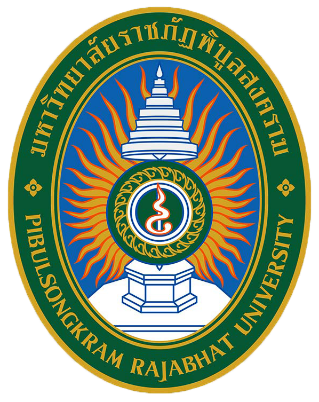 เอกสารประกอบการพิจารณาการขอกำหนดตำแหน่งวิชาการประเภท: บทความวิจัยในตำแหน่งผู้ช่วยศาสตราจารย์ โดยวิธีปกติในสาขาวิชา	     ให้ระบุ   	 (รหัส XXXX)อนุสาขาวิชา		   ถ้ามี		 (รหัส XXXXXX)ของอาจารย์ ดร. 		ให้ระบุชื่อ			สังกัดภาควิชา			คณะ			มหาวิทยาลัยราชภัฏพิบูลสงคราม2565คำนำ		เอกสารเล่มนี้เป็นเอกสารที่จัดทำขึ้นเพื่อใช้ประกอบการพิจารณาการขอกำหนดตำแหน่งวิชาการในตำแหน่ง			 ในสาขาวิชา		 (รหัส		) อนุสาขาวิชา				(รหัส		)  ซึ่งประกอบด้วยบทความวิจัย จำนวนทั้งหมด	เรื่อง ได้แก่ 1)								 2) 						 และ 3) 						 โดยบทความวิจัยทั้งหมดได้ผ่านการรับรองการเผยแพร่จากคณะกรรมการรับรองการเผยแพร่ในระดับคณะเรียบร้อยแล้วอาจารย์ ดร..................................ผู้ขอกำหนดตำแหน่งวิชาการระดับผู้ช่วยศาสตราจารย์สารบัญหน้าวิจัยเรื่องที่ 1: Likittrakulwong, W., Poolprasert, P. and Srikaeo, K. (2021). Effects of extraction methods on protein properties obtained from paddy rice and germinated paddy rice. PeerJ, 9, e11365. https://doi.org/10.7717/peerj.11365คำชี้แจงวิจัยเรื่องที่ 1: Likittrakulwong, W., Poolprasert, P. and Srikaeo, K. (2021). Effects of extraction methods on protein properties obtained from paddy rice and germinated paddy rice. PeerJ, 9, e11365. https://doi.org/10.7717/peerj.11365 วารสารอยู่ในฐานข้อมูล Scopus Q1 ตีพิมพ์ในวารสารปี 2564                                     สัดส่วนการมีส่วนร่วม First Author ภาคผนวกคำนำบทความวิจัย	เรื่องที่ 1 	เรื่องที่ 2	เรื่องที่ 3ภาคผนวก	แบบยืนยันการเผยแพร่บทความวิจัย หรือ Proceedings	แสดงหลักฐานประกอบเป็นผลการค้นหาหรือเอกสารที่ระบุว่าวารสารหรือ Proceedings	แบบแสดงหลักฐานการมีส่วนร่วมในผลงานทางวิชาการทั่วไป (ถ้ามี)	แบบรับรองการวิจัยในมนุษย์หรือสัตว์ รวมทั้งหลักฐานแบบรับรองคณะกรรมการจริยธรรม	การวิจัยในมนุษย์ (ถ้ามี)	เอกสารอื่น ๆ ที่ผู้ขอต้องการแนบเพื่อประกอบการพิจารณา (ถ้ามี)